Autumn1) Read and match.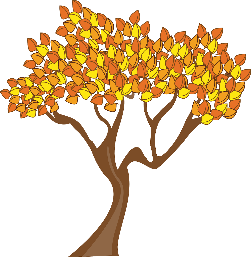 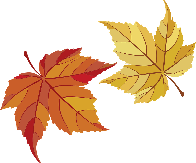 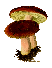 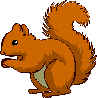 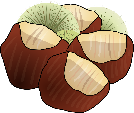 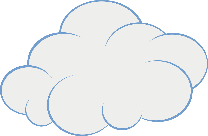 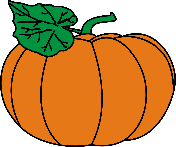 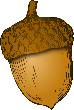 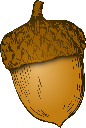 2) What‘s the weather like?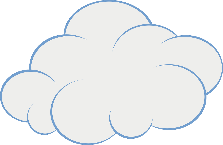 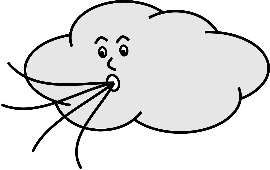 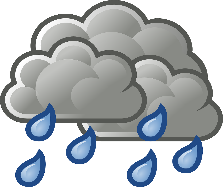 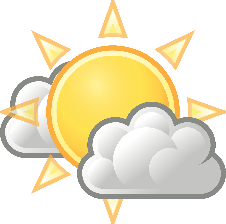 It’s ____________              b) It’s ____________              c) It’s____________              b) It’s ____________3) What‘s the weather like today?Today, _________________________________________________.TOPIC: SeasonsSUBTOPICS: vocabulary related to autumn; weatherLEVEL: A1Name: ____________________________    Surname: ____________________________    Nber: ____   Grade/Class: _____Name: ____________________________    Surname: ____________________________    Nber: ____   Grade/Class: _____Name: ____________________________    Surname: ____________________________    Nber: ____   Grade/Class: _____